Sharyland Pioneer High School / Parent Choice Plan / Plan de Elección para Padres
Parents/Guardians:
Below you will find the Sharyland ISD Parent Choice Plan Survey Calendar.
Remember you can find the survey on Skyward.

Padres de Familia/Tutores:
En la parte inferior encontrarán el calendario del Plan de Elección para Padres de Familia del distrito de Sharyland.
Recuerden que pueden encontrar la encuesta en Skyward.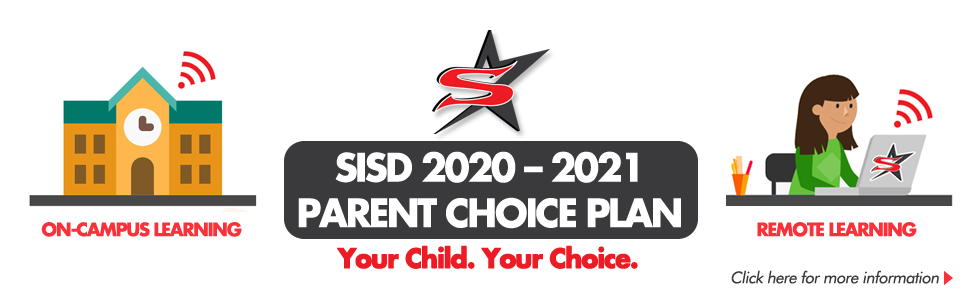 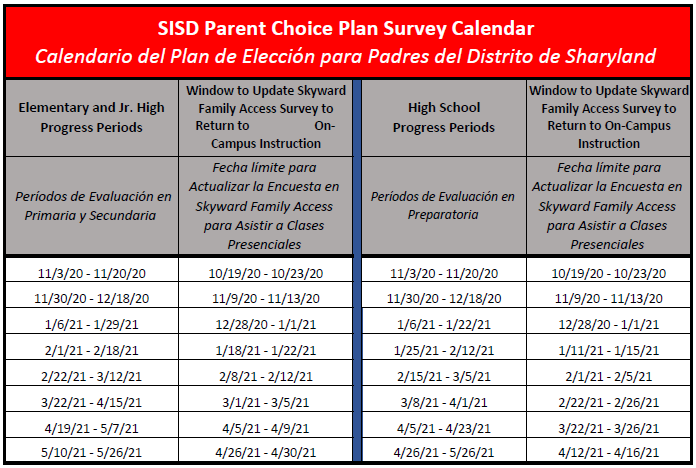 